Střední škola řemesel a služeb, Děčín IV, Ruská 147, příspěvková organizace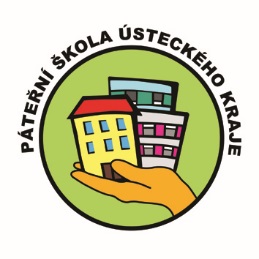 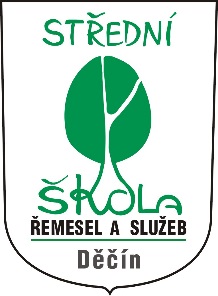 405 02 Děčín, telefon: 412 151 411, fax: 412 151 413E-mail: skola@sosruska.cz ,	Web: www.sosruska.czInformace k zahájení školního roku 2022/2023maturitní obor KOSMETICKÉ SLUŽBY.Žáci 1. ročníku se dne 1. září 2022 v 10.00 hodin dostaví do hlavní budovy školy v Děčíně IV, Ruská 147 (přinesou si psací potřeby a poznámkový blok).Žáci, kteří ještě nedodali lékařské potvrzení o způsobilosti studovat zvolený obor, předloží také toto potvrzení.Žáci si musí před začátkem školního roku u svého obvodního lékaře zařídit zdravotní průkaz pro práci v oboru Kosmetické služby. Doporučujeme na dobu neurčitou.Vzhledem k současné organizaci odborného výcviku žáků na pracovištích na začátku studia prosíme rodiče o zakoupení pracovního oblečení:Plášť tříčtvrteční, krátký rukáv.Kalhoty lékařské dlouhé bílé.Vhodný pracovní nebo zdravotní sandál – povinně bílá barva.Bílé ponožky.Pracovní oděvy lze zakoupit u certifikovaných prodejců pracovních oděvu, nebo přes odkaz na stránkách školy www.sosruska.cz Nářadí povinné v 1. ročníku si objedná každý žák po dohodě s UOV sám.Částka, kterou budete na nářadí potřebovat, se pohybuje od 800,- Kč do 1200,- Kč. Přesnou částku, termín a způsob úhrady, bude upřesněn v průběhu měsíce září. Po zaplacení se stává Vaším majetkem a žák s ním bude pracovat po celou dobu studia.Pomůcky pro teoretickou výuku: Sešity A4 čtverečkované + linkované – bude upřesněno v jednotlivých předmětechČeský jazyk: ČESKÝ JAZYK 1 PRO SŠ - PRACOVNÍ SEŠIT (Taktik, 149/139-Kč)ČESKÝ JAZYK 1 PRO SŠ – UČEBNICE (Taktik, 175/165,-Kč)NOVÁ LITERATURA 1 - PRACOVNÍ SEŠIT (Taktik, 159/149,-Kč)NOVÁ LITERATURA 1 – UČEBNICE (Taktik, 189/179,-Kč)učebnice se objednají hromadně na začátku školního rokuMatematika: Hudcová, Kubíčková: Sbírka úloh z matematiky pro SOŠ, SOU a nástavbové studium (zelená)J. Mikulčák a kol.: Matematické, fyzikální a chemické tabulky pro střední školy vědecká kalkulačkaAnglický jazyk: učebnice Life Vision Pre-Intermediate Student’s Book with eBook (cca 500 Kč,-)Life Vision Pre-Intermediate WorkBook with eBook (cca 300Kč,-) učebnice se objednají hromadně na začátku školního roku, v současné době ještě nejsou k dostáníčasopis GATE – hromadná objednávka začátek školního roku (cca. 300 Kč,-)